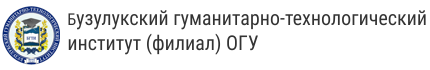 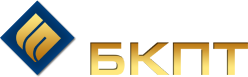 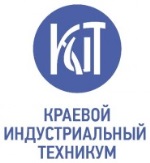                               г.Пермь ﻿ Министерство науки и высшего образования Российской Федерации Федеральное государственное бюджетное образовательное учреждение высшего образования «Оренбургский государственный университет»Бузулукский колледж промышленности и транспортаИНФОРМАЦИОННОЕ ПИСЬМОУВАЖАЕМЫЕ КОЛЛЕГИ!Приглашаем вас принять участиево всероссийской студенческой научно-практической конференции«Юность. Наука. Культура».29 ноября 2018 годаК участию в конференции приглашаются  –  студенты средних профессиональных учебных заведений.	ЦЕЛЬ КОНФЕРЕНЦИИ – выявление и поддержка талантливых студентов, способных проводить актуальные исследования в различных сферах жизнедеятельности, обмен научными результатами и исследовательским опытом между участниками конференции. Популяризация научно-исследовательской деятельности.Участие в конференции бесплатное!Все предоставленные материалы будут опубликованы в сборнике конференции «Юность. Наука. Культура». В течение 3-х недель со дня проведения конференции электронная версия сборника будет размещена на сайте колледжа в разделе электронные издания. Рабочий язык конференции – русский.Начало работы конференции в 10.30В программе конференции:10.00 – 10.30 – регистрация участников10.30 – 11.00 – пленарное заседание11.00 – 12.30 – работа секций12.30 – 13.00 –  перерыв (кофе-пауза)13.00 – 13.30 – подведение итогов конференции, награждение победителейНАПРАВЛЕНИЯ РАБОТЫ КОНФЕРЕНЦИИ:Гуманитарное и социально-экономическое направление (русский язык, литература, философия, история, иностранный язык, физическая культура)Математическое и естественнонаучное направление (математика, химия, география, компьютерное моделирование, экология)Психолого-педагогическое направлениеОбщепрофессиональное направление (инженерная графика, электротехника, охрана труда, экономика, материаловедение, информационные технологии, управление персоналом, безопасность жизнедеятельности)Профессиональное направление (разработка и эксплуатация нефтяных и газовых месторождений, эксплуатация и ремонт сельскохозяйственной техники, техническое обслуживание и ремонт автомобильного транспорта, электроснабжение, монтаж, обслуживание и ремонт радиоэлектронной техники)ОРГКОМИТЕТПредседатель оргкомитета – Рачкова Татьяна Николаевна,  заместитель директора БКПТ ОГУ по учебной работеЧлены оргкомитета:Зорина Марина Анатольевна, заместитель директора БГТИ по научной и методической работе, кандидат экономических наук Петрова Светлана Дмитриевна, преподаватель технических дисциплин, кандидат педагогических наукСазонова Елена Алексеевна, кандидат химических наукЧеснокова Татьяна Анатольевна, методист колледжа БКПТ ОГУКОНТАКТНАЯ ИНФОРМАЦИЯ:Адрес оргкомитета:461040, г. Бузулук, ул.1, Мая, д.35Бузулукский колледж промышленности и транспорта,тел. 8(35342) 2-15-49e-mail: metodistbkpt@mail.ru Вопросы по участию в конференции и предоставлению материалов можно задать по электронной почте metodistbkpt@mail.ru, а также по телефону +79228877132 (Чеснокова Татьяна Анатольевна, методист колледжа).УСЛОВИЯ УЧАСТИЯЗаявки на участие в конференции, тексты статей принимаются Оргкомитетом по электронной почте  metodistbkpt@mail.ru до «25» ноября 2018 года включительно. Заявкана участие в студенческой научно-практической конференции «Юность. Наука. Культура».29 ноября 2018 годТребования к оформлению представляемых материаловНаименование файлов заявки, статьи должно содержать фамилию автора (авторов).Доклад оформляется с использованием редактора MS Word, шрифт - Times New Roman Cyr, размер – 14пт., междустрочный интервал – одинарный, выравнивание – по ширине, абзацный отступ 15 мм. Все формулы должны быть набраны в редакторе формул MS Equation. Рисунки должны быть вставлены в текст. Рисунки и таблицы обязательно должны быть снабжены подписью и пронумерованы (например: «Рисунок 1 - Характеристики прибора» или «Таблица 1 – Параметры системы»). Подписи к рисункам размещать под рисунками; название таблицы - сверху. Размеры рисунков не должны превышать 120х160 мм в формате *jpg, *bmp. При необходимости в конце текста после заголовка «Список использованных источников» привести список литературы (по ГОСТ 7.1-2003), а в тексте номера ссылок обозначать, как [1], [1, 2]. Все поля для текста - по 20 мм. Объем материалов доклада – до 5 страниц. Структура текста: - посередине печатать прописными буквами название доклада (шрифт полужирный); - через один интервал посередине строчными буквами печатать инициалы и фамилию автора (соавторов) (шрифт полужирный); - посередине строчными буквами печатать полное название учебного заведения, город; - через один интервал печатать текст доклада.	Оргкомитет оставляет за собой право отклонять материалы, не удовлетворяющие перечисленным требованиям или отправленные позднее «25» ноября 2018 года.Вниманию иногородних участников: транспортные расходы и  расходы  по  проживанию в городе  Бузулуке несет направляющая сторона.	Место проведения конференции: г. Бузулук, ул.1, Мая, д.35ФИО участника (полностью)Наименование образовательного учреждения (полностью)Контактная информация (телефон, e-mail)Предполагаемое направление работы участниковНазвание работыФорма участия в конференции:-очная (выступление с докладом)-заочная (публикация в сборнике)-в качестве слушателя